Bewerbung ÖFOL MTBO Kader 2022Sportliche LeistungenDamit wir dich besser kennen lernen können, bitten wir dich uns nachfolgende Fragen (Punkt 1-5) zu beantworten.Dein Name: 1) Allgemein 2) Auswertung Saison 20213) Ausblick Saison 2022 / Zukunft4) Diverses5) Allgemeine Selbsteinschätzung:Orientieren:Laufen/Radfahren:Mental:Umfeld:Ort, Datum: Unterschrift: 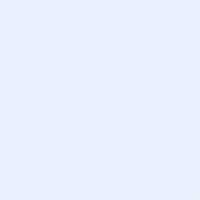 Ausbildung und berufliche ZieleWelche Ziele hattest du dir allgemein für die Saison 2021 gesetzt?Wie bist du mit der COVID-19 Situation umgegangen? Welche Akzente hast du gesetzt? Wie hast du trainiert?Welche Leistungsziele könnten in der Saison 2022 erreichbar sein?Wo könnten die 3 wichtigsten Ansatzpunkte für das Training in der Saison 2022 liegen? (OLMU: Orientieren, Laufen, Mental und Umfeld)Welchen zeitlichen Aufwand bist du bereit in das Training (Std. pro Woche) und in Trainingslager und Wettkämpfe (Wochen pro Jahr) zu investieren?Welche langfristigen Ziele und Visionen willst du im MTBO in den nächsten 3-5 Jahren erreichen?Deine persönlichen Bestzeiten / Bestresultate:Wie führst du ein Trainingstagebuch?Brauchst du spezielle medizinische oder physiotherapeutische Unterstützung, bzw. hast du Wünsche wie dein Erfolg dadurch gesteigert werden könnte?StärkenSchwächenBsp: SicherStärkenSchwächenBsp: schnellStärkenSchwächenBsp: Ich weiß wie ich meine beste Leistung abrufen kannStärkenSchwächenBsp: Begeistertes MTBO Umfeld